Základní škola a Mateřská škola Čížová, okres Písek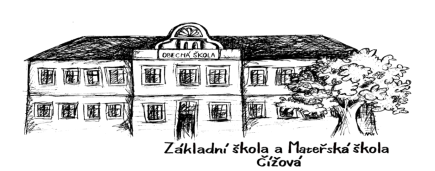 		Čížová 18, 398 31Tel: 382 279 278, IČO:70986584, email: skola@cizova.czŽádost o přijetí dítěte k základnímu vzdělávání,do 1. ročníku základní školy od školního roku 2020/2021Podle ustanovení § 36 odst. 4 a 5 zákona č. 561/2004 Sb., o předškolním, základním, středním, vyšším odborném a jiném vzdělávání (školský zákon), žádám o přijetí svého dítěte k základnímu vzdělávání, do 1. ročníku Základní školy a Mateřské školy Čížová, okres Písek, Čížová 18, 398 31 od školního roku 2020/2021.Registrační číslo žádosti : ( vyplní škola ) ……………………………………………………………..Prohlášení zákonného zástupce:Svým podpisem potvrzuji, že všechny uvedené údaje jsou pravdivé.Správce je povinen poskytnout subjektu údajů informace o zpracování osobních údajů dle článku 13 Obecného nařízení o ochraně osobních údajů 2016/679. Informační povinnost činí správce prostřednictvím Zásad ochrany osobních údajů, které mně byly předloženy a jsou dostupné na webových stránkách Správce (http://www.zscizova.cz) a na vyžádání u kompetentních zaměstnanců Správce.Svým podpisem potvrzuji, že mi byly poskytnuty informace o zpracování mých osobních údajů a osobních údajů mého dítěte ve smyslu čl. 13 Obecného nařízení o ochraně osobních údajů 2016/679, zveřejněné správcem způsobem uvedeným ve větě první, předané zaměstnancem správce mé osobě tímto způsobem.Příloha č. 1 - Prostá kopie rodného listu bude přílohou žádosti v jakékoliv její podobě a bude na ní souhlas zákonného zástupce s poskytnutím kopie rodného listu a jeho podpis. Kopie rodného listu nebude školou uchovávána, bude po ověření údajů skartována, den skartace bude poznamenán zápisem na spise.Příloha č. 2 - Prostá kopie občanského průkazu zákonného zástupce bude přílohou žádosti v jakékoliv její podobě a bude na ní souhlas zákonného zástupce s poskytnutím kopie občanského průkazu a jeho podpis. Kopie občanského průkazu nebude školou uchovávána, bude po ověření údajů skartována, den skartace bude poznamenán zápisem na spise. Údaje o dítěti:Údaje o dítěti:Údaje o dítěti:Údaje o dítěti:Jméno a příjmení:Datum narození:Místo trvalého pobytu:Zákonný zástupce dítěte - otec:Zákonný zástupce dítěte - otec:Zákonný zástupce dítěte - otec:Zákonný zástupce dítěte - otec:Jméno a příjmení:Místo trvalého pobytu:popřípadě jiná adresa pro doručování, pokud je rozdílná od trvalého pobytu dítěte):popřípadě jiná adresa pro doručování, pokud je rozdílná od trvalého pobytu dítěte):popřípadě jiná adresa pro doručování, pokud je rozdílná od trvalého pobytu dítěte):popřípadě jiná adresa pro doručování, pokud je rozdílná od trvalého pobytu dítěte):Telefonní číslo:ID datové schránky:Zákonný zástupce dítěte - matka:Zákonný zástupce dítěte - matka:Zákonný zástupce dítěte - matka:Zákonný zástupce dítěte - matka:Jméno a příjmení:Místo trvalého pobytu:popřípadě jiná adresa pro doručování, pokud je rozdílná od trvalého pobytu dítěte):popřípadě jiná adresa pro doručování, pokud je rozdílná od trvalého pobytu dítěte):popřípadě jiná adresa pro doručování, pokud je rozdílná od trvalého pobytu dítěte):popřípadě jiná adresa pro doručování, pokud je rozdílná od trvalého pobytu dítěte):Telefonní číslo:ID datové schránky:Jiný zákonný zástupce dítěte – pokud jím není otec nebo matka:Jiný zákonný zástupce dítěte – pokud jím není otec nebo matka:Jiný zákonný zástupce dítěte – pokud jím není otec nebo matka:Jiný zákonný zástupce dítěte – pokud jím není otec nebo matka:Jméno a příjmení:Místo trvalého pobytu:popřípadě jiná adresa pro doručování, pokud je rozdílná od trvalého pobytu dítěte):popřípadě jiná adresa pro doručování, pokud je rozdílná od trvalého pobytu dítěte):popřípadě jiná adresa pro doručování, pokud je rozdílná od trvalého pobytu dítěte):popřípadě jiná adresa pro doručování, pokud je rozdílná od trvalého pobytu dítěte):Telefonní číslo:ID datové schránky:Další informace k zákonným zástupcům dítěte: (u odpovídajícího zapište „X“)Další informace k zákonným zástupcům dítěte: (u odpovídajícího zapište „X“)Další informace k zákonným zástupcům dítěte: (u odpovídajícího zapište „X“)Další informace k zákonným zástupcům dítěte: (u odpovídajícího zapište „X“)Další informace k zákonným zástupcům dítěte: (u odpovídajícího zapište „X“)V záležitosti zápisu dítěte k povinné školní docházce, případně odkladu povinné školní docházky bude se školou jednat:otecmatkaZápis dítěte ve výše uvedené škole s 2. zákon. zástupcem projednán:bylnebyl2. zákonný zástupce se zápisem dítěte do výše uvedené školy:souhlasínesouhlasíPokud není 2. zákonný zástupce dítěte v žádosti o přijetí uveden, prosíme, napište důvod:Nepovinné údaje:Nepovinné údaje:Další informace k dítěti (důležité pro úspěšnou práci dítěte ve škole)Další informace k dítěti (důležité pro úspěšnou práci dítěte ve škole)(Např. údaje potřebné pro účely nastavení vhodných podpůrných opatření pro budoucího žáka školy: o speciálních vzdělávacích potřebách dítěte, o zdravotní způsobilosti ke vzdělávání a o zdravotních obtížích, které by mohly mít vliv na průběh vzdělávání; zvláštní schopnosti a dovednosti.)(Např. údaje potřebné pro účely nastavení vhodných podpůrných opatření pro budoucího žáka školy: o speciálních vzdělávacích potřebách dítěte, o zdravotní způsobilosti ke vzdělávání a o zdravotních obtížích, které by mohly mít vliv na průběh vzdělávání; zvláštní schopnosti a dovednosti.)Počet příloh/listů:(např. doporučení školského poradenského zařízení)VdnePodpis zákonného zástupce